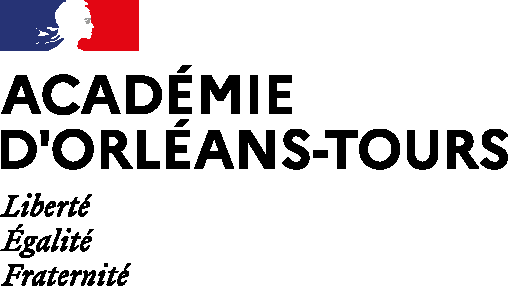 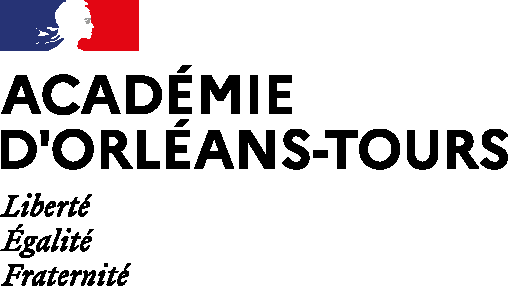 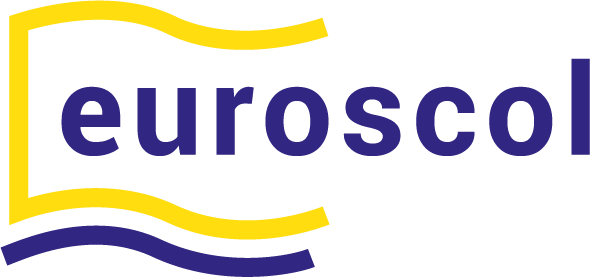 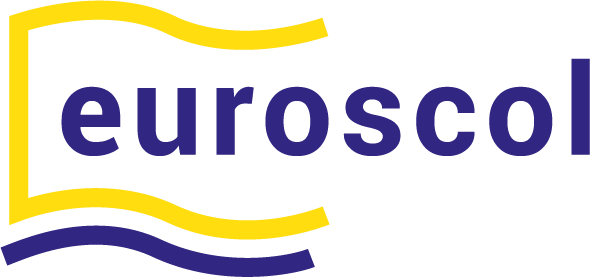 Fiche à retourner à la DAREIC , dareic-secretariat@ac-orleans-tours.fr, pour le vendredi 1er juillet 2022Euroscol 2022-2023Nom de l’établissementCommuneDépartementNom du chef d’établissementCourriel du chef d’établissementNom du professeur responsable de la candidatureCourriel du professeurMail de l’établissementDomaineDescriptionDémarche d’ouverture européenne et internationale dans le projet éducatif de l’école ou de l’établissement5 lignesDescription des partenariats : - pays, ville, - actions5 lignesMobilités des personnels projetées pour 2022-2023 :-pays, et activités menées, - nombre de participants5 lignesMobilités d'élèves projetées pour 2022-2023 :pays, et activités menées, - nombre de participants5 lignes